$105,000.00KIENHOLZ/SCHWAN – SELZLER716 2ND AVE WEST, MOBRIDGEMOBRIDGE GRAND CROSSING ADDN LOT 11 BLOCK 57RECORD #5440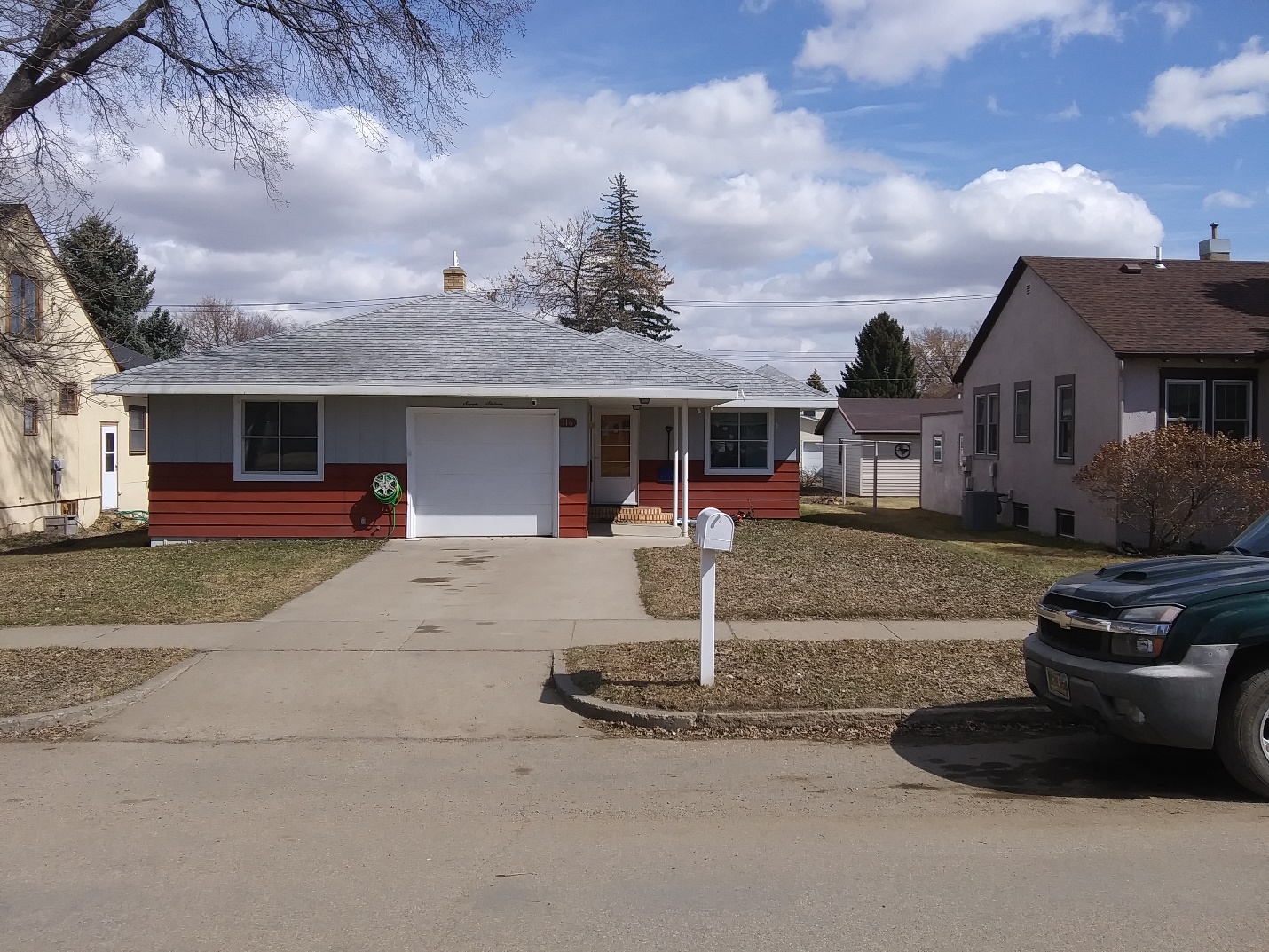 LOT SIZE 50’ X 140’                                                           GROUND FLOOR 1209 SQ FTONE STORY – SINGLE FAMILY                                         2 BEDROOMSAVERAGE QUALITY & CONDITION                                 1 ½ BATHSBUILT IN 1953                                                 	        FINISHED BASEMENT 1209 SQ FT2014; ROOF GOOD, ALUM. SIDING GOOD                    ROOFED PORCH 112 SQ FTWINDOWS FAIR, CENTRAL AIR                                        WOOD DECK 80 SQ FT                1999; SPRINKLER 1995; 24’X24’GARAGE                DETACHED GARAGE 576 SQ FTSOLD ON 10/20/19 FOR $105,000                            ATTACHED GARAGE 187 SQ FTASSESSED IN 2019 AT $82,450                               2018; 6’ VINYL PRIVACY FENCESOLD 9/21/18 FOR $85,000ASSESSED IN 2017 AT $50,010                                                RECORD #5440